Name of Journal: World Journal of Gastrointestinal SurgeryManuscript NO: 88908Manuscript Type: ORIGINAL ARTICLERetrospective StudyPreoperative neutrophil-to-lymphocyte ratio predicts symptomatic anastomotic leakage in elderly colon cancer patients: Multicenter propensity score-matched analysisWang CY et al. A multicenter study of ALChao-Yang Wang, Xiao-Long Li, Xiao-Long Ma, Xiong-Fei Yang, Yong-Yong Liu, Yong-Jiang YuChao-Yang Wang, Department of Clinical Medicine, The First Clinical Medical College of Lanzhou University, Lanzhou 730000, Gansu Province, ChinaXiao-Long Li, Yong-Jiang Yu, Department of Gastrointestinal Surgery, First Hospital of Lanzhou University, Lanzhou 730000, Gansu Province, ChinaXiao-Long Ma, Department of Clinical Medicine, Gansu University of Chinese Medicine, Lanzhou 730000, Gansu Province, ChinaXiong-Fei Yang, Department of Anorectology, Gansu Provincial People’s Hospital, Lanzhou 730000, Gansu Province, ChinaYong-Yong Liu, Department of General Surgery, The Second Hospital Affiliated to Lanzhou University, Lanzhou 730000, Gansu Province, ChinaAuthor contributions: Wang CY and Li XL performed the study conceptualization and design, statistical analysis, and manuscript preparation; Wang CY, Ma XL, and Liu YY contributed to data acquisition; Yang XF, Liu YY, and Yu YJ contributed to data quality assessment; Li XL contributed to data interpretation; Wang CY drafted the initial manuscript; Yu YJ reviewed and revised the paper; and all authors have read and agreed to the published version of the manuscript.Supported by the Natural Science Foundation of Gansu Province, China, No. 21JR1RA075 and No. 22JR5RA895; and Lanzhou Science and Technology Program, China, No. 2021-1-109.Corresponding author: Yong-Jiang Yu, Doctor, MD, Academic Editor, Adjunct Professor, Chief Doctor, Professor, Department of Gastrointestinal Surgery, First Hospital of Lanzhou University, No. 1 Donggang West Road, Lanzhou 730000, Gansu Province, China. ylongy@163.comReceived: October 15, 2023Revised: December 18, 2023Accepted: January 15, 2024Published online: February 27, 2024AbstractBACKGROUNDThe neutrophil-to-lymphocyte ratio (NLR), a composite inflammatory biomarker, is associated with the prognosis in patients with colorectal tumors. However, whether the NLR can be used as a predictor of symptomatic postoperative anastomotic leakage (AL) in elderly patients with colon cancer is unclear.AIMTo assess the role of the NLR in predicting the occurrence of symptomatic AL after surgery in elderly patients with colon cancer.METHODSData from elderly colon cancer patients who underwent elective radical colectomy with anastomosis at three centers between 2018 and 2022 were retrospectively analyzed. Receiver operating characteristic curve analysis was performed to determine the best predictive cutoff value for the NLR. Twenty-two covariates were matched using a 1:1 propensity score matching method, and univariate and multivariate logistic regression analyses were used to determine risk factors for the development of postoperative AL.RESULTSOf the 577 patients included, 36 (6.2%) had symptomatic AL. The optimal cutoff value of the NLR for predicting AL was 2.66. After propensity score matching, the incidence of AL was significantly greater in the ≥ 2.66 NLR subgroup than in the < 2.66 NLR subgroup (11.5% vs 2.5%; P = 0.012). Univariate logistic regression analysis revealed statistically significant correlations between blood transfusion intraoperatively and within 2 d postoperatively, preoperative albumin concentration, preoperative prognostic nutritional index, and preoperative NLR and AL occurrence (P < 0.05); multivariate logistic regression analysis revealed that an NLR ≥ 2.66 [odds ratio (OR) = 5.51; 95% confidence interval (CI): 1.50-20.26; P = 0.010] and blood transfusion intraoperatively and within 2 d postoperatively (OR = 2.52; 95%CI: 0.88-7.25; P = 0.049) were risk factors for the occurrence of symptomatic AL.CONCLUSIONA preoperative NLR ≥ 2.66 and blood transfusion intraoperatively and within 2 d postoperatively are associated with a higher incidence of postoperative symptomatic AL in elderly patients with colon cancer. The preoperative NLR has predictive value for postoperative symptomatic AL after elective surgery in elderly patients with colon cancer.Key Words: Age; Colon cancer; Anastomotic leak; Neutrophil-to-lymphocyte ratio; Propensity score-matched©The Author(s) 2024. Published by Baishideng Publishing Group Inc. All rights reserved.Citation: Wang CY, Li XL, Ma XL, Yang XF, Liu YY, Yu YJ. Preoperative neutrophil-to-lymphocyte ratio predicts symptomatic anastomotic leakage in elderly colon cancer patients: Multicenter propensity score-matched analysis. World J Gastrointest Surg 2024; 16(2): 438-450 URL: https://www.wjgnet.com/1948-9366/full/v16/i2/438.htm DOI: https://dx.doi.org/10.4240/wjgs.v16.i2.438Core Tip: The relationship between the preoperative neutrophil-to-lymphocyte ratio (NLR) and postoperative symptomatic anastomotic leakage (AL) in elderly patients with colon cancer was investigated in this study primarily. The findings showed that a higher preoperative NLR corresponded to a greater incidence of postoperative symptomatic AL. Moreover, in elderly patients with colon cancer after elective surgery, the preoperative NLR may serve as a predictor of postoperative symptomatic AL.INTRODUCTIONOlder patients with colon cancer are becoming more common as the global elderly population continues to grow[1]. Increasing age also increases the risk of complications during and after colorectal surgery. Anastomotic leakage (AL) is a serious complication after colorectal surgery and may increase the risk of postoperative death in elderly patients[2] and severely affect the prognosis. Therefore, early prediction of the probability of AL occurrence and timely preventive measures are important for ensuring surgical safety and patient prognosis.In recent years, various inflammatory response markers, such as the C-reactive protein-to-albumin ratio, platelet-to-lymphocyte ratio, and neutrophil-to-lymphocyte ratio (NLR), have been shown to be highly useful for predicting postoperative complications and prognosis in patients with colorectal cancer[3-5]. The effect of elevated peripheral blood NLRs on postoperative complications, cancer prognosis, and patient survival related to colorectal cancer has been confirmed by previous studies[6-9]. However, there are few data related to the role of the NLR in predicting the postoperative occurrence of AL in elderly patients with colon cancer. Therefore, in this study, we evaluated the role of the preoperative NLR as a predictive marker for symptomatic AL after radical resection in elderly patients with colon cancer.MATERIALS AND METHODSPatients and data collectionClinical data from elderly patients (≥ 65 years old) with primary colon cancer who underwent radical colon cancer surgery at the First Hospital of Lanzhou University, the Second Hospital of Lanzhou University, or Gansu Provincial People’s Hospital from January 2018 to December 2022 were retrospectively collected. The clinicopathologic characteristics of these patients included the following: Basic information including sex, age, body mass index (BMI), smoking status, history of abdominal surgery, nonsteroidal drug use, hypertension, diabetes mellitus, pulmonary disease, and neoadjuvant chemotherapy; surgical information including the American Society of Anesthesiologists (ASA) score, surgical approach (open/laparoscopic/robotic), anastomotic approach (end-to-end/end-to-lateral/lateral-to-lateral), and blood transfusion intraoperatively and within 2 d postoperatively; tumor pathological characteristics including tumor location, T-stage, N-stage, and tumor diameter; and serological examination including preoperative neutrophil count, preoperative lymphocyte count, preoperative hemoglobin, preoperative serum albumin (ALB) concentration, and carcinoembryonic antigen (CEA). The relevant preoperative serological indices were collected within 1 wk before surgery. The study was conducted in accordance with the principles of the Declaration of Helsinki and was approved by the Medical Ethics Committee of the First Hospital of Lanzhou University (leading center of the study, approval No. LDYYLL-2023-363). The requirement for informed consent was waived by the Medical Ethics Committee of the First Hospital of Lanzhou University due to the retrospective nature of the study and the absence of any risk.DefinitionThe diagnosis of AL included three main aspects: Clinical symptoms, drainage fluid characteristics, and abdominal computed tomography (CT) scans. Patients with clinical symptoms (such as fever) and signs of peritonitis underwent CT for further diagnosis. AL was classified as asymptomatic (grade A) or symptomatic (grades B and C) based on severity and clinical signs. Symptomatic AL required aggressive therapeutic intervention (such as drainage and irrigation, antibiotics, and endoscopic surgery) or secondary surgical treatment and was diagnosed if one of the following manifestations was present: (1) Abnormal fluid such as pus and intestinal contents draining from the postoperative abdominal drainage tube; or (2) Fluid or gas collection around the anastomosis seen on abdominal CT or contrast enema. The follow-up for AL was within 15 d postoperatively. NLR was calculated as neutrophil count (109/L)/lymphocyte count (109/L), and prognostic nutritional index (PNI) was calculated as serum ALB (g/L) + 5 × lymphocyte count (109/L).Inclusion and exclusion criteriaThe inclusion criteria were as follows: ≥ 65 years of age, pathologically confirmed primary colon cancer, elective radical resection of colon cancer with one-stage anastomosis, and complete clinical and pathological data. The exclusion criteria were as follows: Patients with grade A AL without specific clinical management, patients with intraoperative prophylactic stoma, patients with postoperative pathologic results showing M1 stage, and patients with incomplete postoperative data.Propensity score matching and statistical analysisA database was created in Excel, a propensity score-matched (PSM) analysis was performed with R-Studio (2023.03.1 + 446), and the data analysis was performed with SPSS 26.0 software, with the significance set at P < 0.05. In all cohorts, the normality of the continuous variables was assessed by the Shapiro-Wilcoxon test, and continuous variables with a normal distribution are presented as the mean ± SD. Continuous data not conforming to a normal distribution are presented as the median (interquartile range) and were further analyzed by the independent Student’s t test or Mann-Whitney U test. Categorical variables are expressed as frequencies (percentages), and comparisons were made using the χ2 test, Fisher’s exact test, or rank sum test. Receiver operating characteristic (ROC) curve analysis was used to identify the best critical value for the NLR prediction of AL.A 1:1 PSM analysis was performed using the nearest neighbor method. The caliper value was set to 0.2 times the standard deviation of the propensity score. To reduce selection bias and confounding factors, logistic regression analysis was used to calculate propensity scores for age, sex, BMI, smoking history, abdominal surgery history, nonsteroidal drug use, hypertension, diabetes mellitus, lung disease, neoadjuvant chemotherapy, tumor location, ASA classification, surgical approach, anastomosis, blood transfusion intraoperatively and within 2 d postoperatively, T stage, N stage, tumor diameter, CEA, preoperative hemoglobin, preoperative ALB, and preoperative PNI. The standardized mean difference (SMD) was measured to determine the balance between the two groups before and after propensity score matching. An SMD of < 0.2 indicated that an adequate balance was achieved between the two groups. After matching, covariates with P < 0.05 in the univariate logistic regression analysis were entered into the multivariate logistic regression analysis to determine the risk factors for the occurrence of postoperative symptomatic AL.RESULTSStudy population and clinical characteristicsThe study population enrollment process is shown in Figure 1. A total of 577 patients were ultimately included in the present study, 36 of whom (6.2%) developed symptomatic AL. The basic, preoperative, intraoperative, and postoperative data of the patients are shown in Table 1. Sex, blood transfusion intraoperatively and within 2 d postoperatively, N stage, preoperative ALB level, preoperative NLR, and preoperative PNI were significantly different between the AL group and the group without AL (P < 0.05).NLRThe continuous variable NLR was used as the test variable, and the dichotomous variable AL was used as the outcome variable. ROC curve analysis revealed that the area under the curve for the preoperative NLR was 0.683 [95% confidence interval (CI): 0.612-0.755]. For all patients, the sensitivity (0.861), specificity (0.543), and Youden index (0.405) of the NLR in predicting the occurrence of postoperative symptomatic AL in elderly patients undergoing radical resection for colon cancer were highest when the NLR was 2.66 (Figure 2).PSM based on the optimal cutoff value for the NLROf the 577 patients, 295 (51.1%) had an NLR < 2.66, and 282 (48.9%) had an NLR ≥ 2.66 (Table 2). After 1:1 PSM, 122 matched pairs were generated, and patients were divided into NLR < 2.66 (n = 122) and NLR ≥ 2.66 (n = 122) groups (Table 2). All covariates were well balanced with an SMD less than 0.2, and the difference between the NLR < 2.66 and NLR ≥ 2.66 groups was not statistically significant (Table 2). Before (1.4% vs 11.3%, P < 0.001) (Figure 3A) and after (2.5% vs 11.5%, P = 0.012) (Figure 3B) PSM, the incidence of symptomatic AL was significantly lower in the NLR < 2.66 subgroup than in the NLR ≥ 2.66 subgroup.Analysis of risk factors associated with AL after PSMAccording to the univariate logistic regression analysis, blood transfusion intraoperatively and within 2 d postoperatively, preoperative ALB concentration, preoperative PNI, and preoperative NLR were associated with the occurrence of postoperative AL (Table 3). Multivariate logistic regression analysis revealed that intraoperative blood transfusion and postoperative blood transfusion within 2 d [odds ratio (OR) = 2.52; 95%CI: 0.88-7.25; P = 0.049] and a high NLR (≥ 2.66) (OR = 5.51; 95%CI: 1.50-20.26; P = 0.010) were significantly associated with the occurrence of symptomatic AL after radical resection for colon cancer in elderly individuals.DISCUSSIONThe main finding of this study was that the incidence of postoperative symptomatic AL in 577 elderly patients who underwent radical colon cancer resection was 6.2%. The optimal cutoff value of the preoperative NLR for predicting symptomatic AL after radical colon cancer resection was determined by the ROC curve to be 2.66. After PSM, the incidence of AL was significantly greater in the ≥ 2.66 NLR subgroup than in the < 2.66 NLR subgroup, and a preoperative NLR ≥ 2.66 was significantly associated with the occurrence of AL after radical colon cancer resection. In addition, the incidence of postoperative symptomatic AL was greater in elderly colon cancer patients who were transfused intraoperatively and within 2 d postoperatively than in those in the nontransfused group.When inflammation and infection occur, neutrophils rapidly migrate to the site of inflammation, responding first to tissue damage and playing a key role in the host’s resistance to infection[10]. Elevated peripheral blood neutrophil levels are characteristic of pathogenesis and are a hallmark of the inflammatory response. However, persistent neutrophilic infiltration is a hallmark of chronic inflammation and leads to tissue damage[11]. Furthermore, in one study, the number of lymphocytes involved in the immune state decreased with the progression of inflammatory disease, and this increase in lymphocyte count was a cause of decreased cellular immune function[12]. That is, cell-mediated immune responses are strongly dependent on lymphocytes. The NLR is an easily accessible marker identified as a good indicator of systemic inflammatory status in the general population[13]. The NLR has a better ability to predict systemic inflammation and prognosis than does the leukocyte, neutrophil, or lymphocyte count alone[14,15].Previous studies have suggested that the post-colorectal AL may be associated with the NLR. First, Josse et al[16] reported that a preoperative NLR ≥ 2.3 was significantly associated with postoperative complication rates and that the incidence of AL increased non-significantly. Subsequently, Miyakita et al[17] showed that a preoperative NLR ≥ 2.21 was significantly associated with postoperative AL in patients with rectal cancer (OR = 4.51; P = 0.0329). In addition, Paliogiannis et al[9] showed that a higher NLR was associated with the occurrence of postoperative AL in patients undergoing elective colorectal surgery. According to our findings, high preoperative NLRs are a risk factor for the development of symptomatic AL after radical resection in elderly patients with colon cancer. The OR for the occurrence of symptomatic AL in the high NLR subgroup (≥ 2.66) was 5.51, indicating that the preoperative NLR may help to predict the risk of postoperative symptomatic AL in elderly patients with colon cancer before surgery, which could allow patients to take effective preventive measures. However, the predictive role of inflammatory indicators should be validated in larger clinical studies. In particular, for more effective prevention of AL occurrence, prevention methods should be explored through interventional prospective studies with risk stratification based on preoperative NLR values.This study revealed that blood transfusion intraoperatively and within 2 d postoperatively was associated with the occurrence of postoperative symptomatic AL, which is consistent with previous findings[18,19]. Most of the transfusions were due to excessive surgical blood loss or severe anemia. Hemoglobin is associated with blood flow and oxygenation at the anastomotic margin and is an important factor in anastomotic healing. However, blood transfusion may lead to impaired blood rheology[20], which adversely affects microcirculation; transfusion may also induce immunosuppression[21], which increases the risk of infectious diseases around the anastomosis. Therefore, careful blood transfusion intraoperatively and within 2 d postoperatively may be an intervention to reduce the occurrence of postoperative AL in elderly patients undergoing radical colon cancer resection.This study has several limitations. First, because this study was retrospective, we could not assess all the covariates that might have influenced the analysis. Therefore, our study may be affected to some extent by unavoidable selection bias. However, we performed a PSM analysis to minimize bias. Second, preoperative NLR values may be influenced by patients’ infectious comorbidities, and there is no standard optimal cutoff value for the NLR. Therefore, these findings should be interpreted with caution. Third, further studies are needed to validate the relationship between the preoperative NLR and other postsurgical symptomatic ALs, as these parameters have not been specifically evaluated.CONCLUSIONSymptomatic AL is associated with a high preoperative NLR and blood transfusion intraoperatively and within 2 d postoperatively. In elderly patients who undergo radical colon cancer resection, a preoperative NLR ≥ 2.66 is significantly associated with the likelihood of postoperative symptomatic AL occurrence. We recommend the preoperative use of the NLR as a predictive marker for the risk of AL for better preoperative evaluation and selection of the best surgical and care plan for elderly patients undergoing elective radical colon cancer resection.ARTICLE HIGHLIGHTSResearch backgroundThe neutrophil-to-lymphocyte ratio (NLR) is a complex inflammatory biomarker that is associated with prognosis in patients with colorectal tumors. However, it is unclear whether NLR can be used as a predictor of postoperative symptomatic anastomotic leakage (AL) in elderly colon cancer patients.Research motivationThe discovery of biomarkers able to predict AL early after colorectal surgery would bring consistent advantages in the management and outcomes of this complication. NLR is a low-cost, easy-to-perform, and widely available index. Here, we aimed to investigate the NLR as an early available predictive marker for AL.Research objectivesTo assess the role of preoperative NLR in predicting the development of symptomatic AL after surgery in elderly patients with colon cancer by using propensity score matched (PSM) analysis.Research methodsWe used a retrospective analysis to examine data from elderly colon cancer patients admitted between January 2018 and December 2022 at three large medical centers. The best predictive cutoff value for NLR was determined using the receiver operating characteristic curve. All covariates were matched using a 1:1 PSM method, and finally, all variables were analyzed using univariate and multivariate logistic regression analyses to determine the correlation between NLR and the occurrence of postoperative AL and other associated risk factors.Research resultsAmong 577 patients, 36 (6.2%) experienced symptomatic AL. The optimal NLR cutoff for predicting AL was 2.66. After propensity score matching, the incidence of AL was significantly higher in the NLR ≥ 2.66 subgroup compared to the NLR < 2.66 subgroup (11.5% vs 2.5%; P = 0.012). Univariate logistic regression analysis showed significant differences in blood transfusion intraoperatively and within 2 d postoperatively, preoperative albumin concentration, preoperative prognostic nutritional index, and preoperative NLR regarding AL occurrence (P < 0.05); multivariate logistic regression analysis identified NLR ≥ 2.66 [odds ratio (OR) = 5.51; 95% confidence interval (CI): 1.50-20.26; P = 0.010] and blood transfusion intraoperatively and within 2 d postoperatively (OR = 2.52; 95%CI: 0.88-7.25; P = 0.049) as risk factors for symptomatic AL  occurrence.Research conclusionsHigh preoperative NLR (≥ 2.66) and intraoperative, as well as postoperative (within 2 d), blood transfusions are associated with increased postoperative symptomatic AL in elderly colon cancer patients. Preoperative NLR serves as a predictor for postoperative symptomatic AL after elective surgery for elderly colon cancer patients.Research perspectivesIn the future, we plan to further confirm the clinical applicability of NLR using a prospective randomized controlled trial approach.REFERENCES1 Sung H, Ferlay J, Siegel RL, Laversanne M, Soerjomataram I, Jemal A, Bray F. Global Cancer Statistics 2020: GLOBOCAN Estimates of Incidence and Mortality Worldwide for 36 Cancers in 185 Countries. CA Cancer J Clin 2021; 71: 209-249 [PMID: 33538338 DOI: 10.3322/caac.21660]2 Foppa C, Ng SC, Montorsi M, Spinelli A. Anastomotic leak in colorectal cancer patients: New insights and perspectives. Eur J Surg Oncol 2020; 46: 943-954 [PMID: 32139117 DOI: 10.1016/j.ejso.2020.02.027]3 Liao CK, Yu YL, Lin YC, Hsu YJ, Chern YJ, Chiang JM, You JF. Prognostic value of the C-reactive protein to albumin ratio in colorectal cancer: an updated systematic review and meta-analysis. World J Surg Oncol 2021; 19: 139 [PMID: 33933070 DOI: 10.1186/s12957-021-02253-y]4 Chen W, Xin S, Xu B. Value Research of NLR, PLR, and RDW in Prognostic Assessment of Patients with Colorectal Cancer. J Healthc Eng 2022; 2022: 7971415 [PMID: 35469225 DOI: 10.1155/2022/7971415]5 Xia LJ, Li W, Zhai JC, Yan CW, Chen JB, Yang H. Significance of neutrophil-to-lymphocyte ratio, platelet-to-lymphocyte ratio, lymphocyte-to-monocyte ratio and prognostic nutritional index for predicting clinical outcomes in T1-2 rectal cancer. BMC Cancer 2020; 20: 208 [PMID: 32164623 DOI: 10.1186/s12885-020-6698-6]6 Zhao X, Zhou Y, Liu B, Shen Y, Qian J, Zhang X, Zhao H. Preoperative Neutrophil-Lymphocyte Ratio (NLR)-Binding Fibrinogen-Albumin Ratio (FAR) Is Superior to Platelet-Lymphocyte Ratio (PLR)-Binding Fibrinogen-Albumin Ratio (FAR) and Lymphocyte-Monocyte (LMR)-Binding Fibrinogen-Albumin Ratio (FAR) as Predictors of Survival in Surgical Patients with Colorectal Adenocarcinoma. Med Sci Monit 2023; 29: e939442 [PMID: 36992543 DOI: 10.12659/MSM.939442]7 Mazaki J, Katsumata K, Kasahara K, Tago T, Wada T, Kuwabara H, Enomoto M, Ishizaki T, Nagakawa Y, Tsuchida A. Neutrophil-to-lymphocyte ratio is a prognostic factor for colon cancer: a propensity score analysis. BMC Cancer 2020; 20: 922 [PMID: 32977767 DOI: 10.1186/s12885-020-07429-5]8 Tan F, Xu K, Qi X, Gao P, Liu M, Yao Z, Zhang N, Yang H, Zhang C, Xing J, Cui M, Su X. Neutrophil-to-Lymphocyte Ratio as an Early Predictor of Symptomatic Anastomotic Leakage in Patients after Rectal Cancer Surgery: A Propensity Score-Matched Analysis. J Pers Med 2022; 13 [PMID: 36675754 DOI: 10.3390/jpm13010093]9 Paliogiannis P, Deidda S, Maslyankov S, Paycheva T, Farag A, Mashhour A, Misiakos E, Papakonstantinou D, Mik M, Losinska J, Scognamillo F, Sanna F, Feo CF, Cherchi G, Xidas A, Zinellu A, Restivo A, Zorcolo L. Blood cell count indexes as predictors of anastomotic leakage in elective colorectal surgery: a multicenter study on 1432 patients. World J Surg Oncol 2020; 18: 89 [PMID: 32375770 DOI: 10.1186/s12957-020-01856-1]10 Fine N, Tasevski N, McCulloch CA, Tenenbaum HC, Glogauer M. The Neutrophil: Constant Defender and First Responder. Front Immunol 2020; 11: 571085 [PMID: 33072112 DOI: 10.3389/fimmu.2020.571085]11 Oliveira-Costa KM, Menezes GB, Paula Neto HA. Neutrophil accumulation within tissues: A damage x healing dichotomy. Biomed Pharmacother 2022; 145: 112422 [PMID: 34781139 DOI: 10.1016/j.biopha.2021.112422]12 Bergmann CB, Beckmann N, Salyer CE, Crisologo PA, Nomellini V, Caldwell CC. Lymphocyte Immunosuppression and Dysfunction Contributing to Persistent Inflammation, Immunosuppression, and Catabolism Syndrome (PICS). Shock 2021; 55: 723-741 [PMID: 33021569 DOI: 10.1097/SHK.0000000000001675]13 Imtiaz F, Shafique K, Mirza SS, Ayoob Z, Vart P, Rao S. Neutrophil lymphocyte ratio as a measure of systemic inflammation in prevalent chronic diseases in Asian population. Int Arch Med 2012; 5: 2 [PMID: 22281066 DOI: 10.1186/1755-7682-5-2]14 Kumarasamy C, Sabarimurugan S, Madurantakam RM, Lakhotiya K, Samiappan S, Baxi S, Nachimuthu R, Gothandam KM, Jayaraj R. Prognostic significance of blood inflammatory biomarkers NLR, PLR, and LMR in cancer-A protocol for systematic review and meta-analysis. Medicine (Baltimore) 2019; 98: e14834 [PMID: 31192906 DOI: 10.1097/MD.0000000000014834]15 Bhat T, Teli S, Rijal J, Bhat H, Raza M, Khoueiry G, Meghani M, Akhtar M, Costantino T. Neutrophil to lymphocyte ratio and cardiovascular diseases: a review. Expert Rev Cardiovasc Ther 2013; 11: 55-59 [PMID: 23259445 DOI: 10.1586/erc.12.159]16 Josse JM, Cleghorn MC, Ramji KM, Jiang H, Elnahas A, Jackson TD, Okrainec A, Quereshy FA. The neutrophil-to-lymphocyte ratio predicts major perioperative complications in patients undergoing colorectal surgery. Colorectal Dis 2016; 18: O236-O242 [PMID: 27154050 DOI: 10.1111/codi.13373]17 Miyakita H, Sadahiro S, Saito G, Okada K, Tanaka A, Suzuki T. Risk scores as useful predictors of perioperative complications in patients with rectal cancer who received radical surgery. Int J Clin Oncol 2017; 22: 324-331 [PMID: 27783239 DOI: 10.1007/s10147-016-1054-1]18 Marinello FG, Baguena G, Lucas E, Frasson M, Hervás D, Flor-Lorente B, Esclapez P, Espí A, García-Granero E. Anastomotic leakage after colon cancer resection: does the individual surgeon matter? Colorectal Dis 2016; 18: 562-569 [PMID: 26558741 DOI: 10.1111/codi.13212]19 Kang J, Kim H, Park H, Lee B, Lee KY. Risk factors and economic burden of postoperative anastomotic leakage related events in patients who underwent surgeries for colorectal cancer. PLoS One 2022; 17: e0267950 [PMID: 35584082 DOI: 10.1371/journal.pone.0267950]20 Nagababu E, Scott AV, Johnson DJ, Dwyer IM, Lipsitz JA, Barodka VM, Berkowitz DE, Frank SM. Oxidative stress and rheologic properties of stored red blood cells before and after transfusion to surgical patients. Transfusion 2016; 56: 1101-1111 [PMID: 26825863 DOI: 10.1111/trf.13458]21 Fragkou PC, Torrance HD, Pearse RM, Ackland GL, Prowle JR, Owen HC, Hinds CJ, O'Dwyer MJ. Perioperative blood transfusion is associated with a gene transcription profile characteristic of immunosuppression: a prospective cohort study. Crit Care 2014; 18: 541 [PMID: 25270110 DOI: 10.1186/s13054-014-0541-x]FootnotesInstitutional review board statement: The study was reviewed and approved by the Medical Ethics Committee of the First Hospital of Lanzhou University (leading center of the study, approval No. LDYYLL-2023-363).Informed consent statement: The requirement of informed consent was waived by the Medical Ethics Committee of the First Hospital of Lanzhou University due to the retrospective nature of the study and the absence of any risk.Conflict-of-interest statement: All the authors report no relevant conflicts of interest for this article.Data sharing statement: The data analyzed in this study is available from the corresponding author upon reasonable request.Open-Access: This article is an open-access article that was selected by an in-house editor and fully peer-reviewed by external reviewers. It is distributed in accordance with the Creative Commons Attribution NonCommercial (CC BY-NC 4.0) license, which permits others to distribute, remix, adapt, build upon this work non-commercially, and license their derivative works on different terms, provided the original work is properly cited and the use is non-commercial. See: https://creativecommons.org/Licenses/by-nc/4.0/Provenance and peer review: Unsolicited article; Externally peer reviewed.Peer-review model: Single blindPeer-review started: October 15, 2023First decision: December 6, 2023Article in press: January 15, 2024Specialty type: Gastroenterology and hepatologyCountry/Territory of origin: ChinaPeer-review report’s scientific quality classificationGrade A (Excellent): 0Grade B (Very good): 0Grade C (Good): CGrade D (Fair): 0Grade E (Poor): 0P-Reviewer: Jamali R, Iran S-Editor: Wang JJ L-Editor: Wang TQ P-Editor:Zhao YQFigure Legends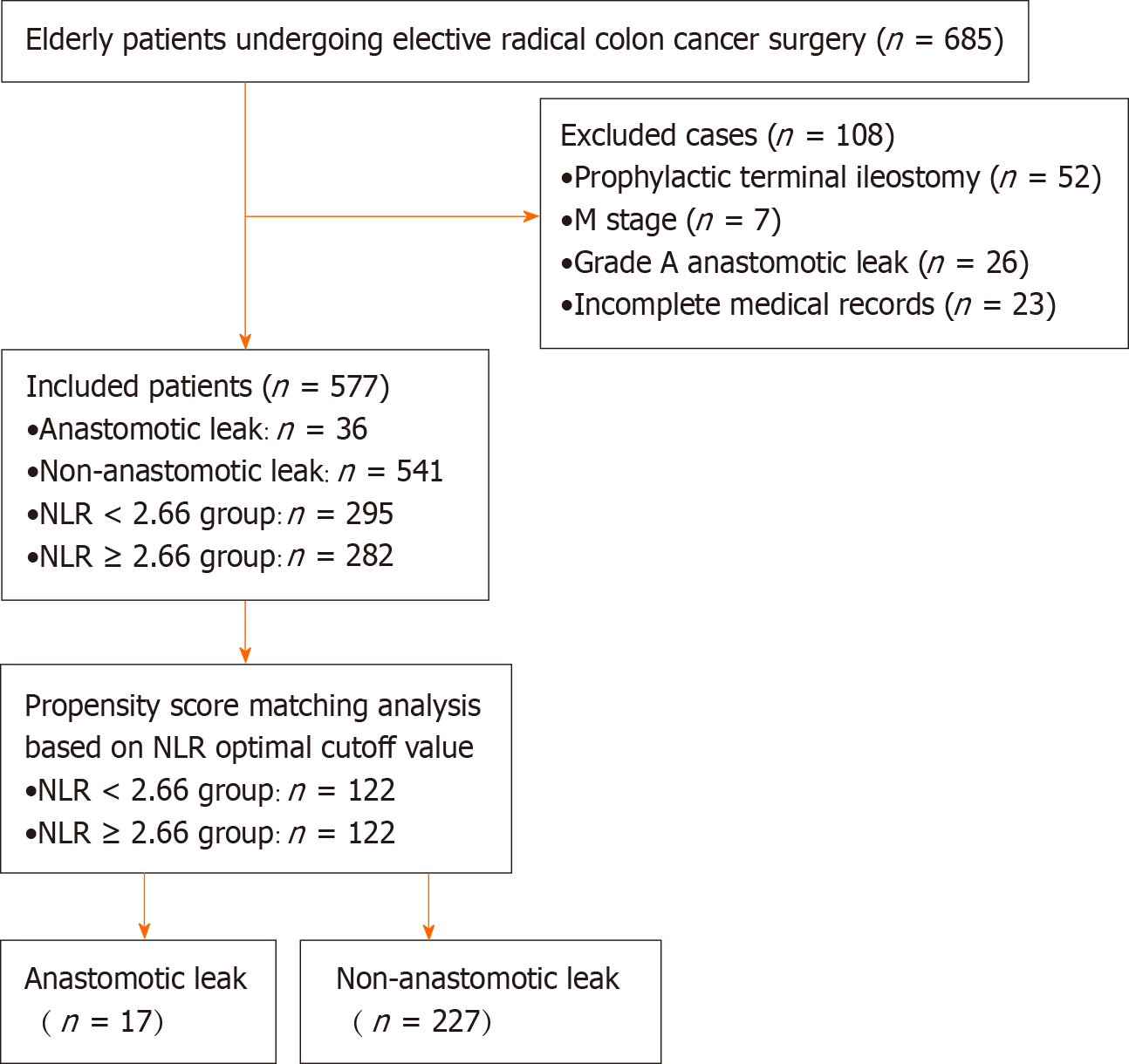 Figure 1 Study population enrollment process. NLR: Neutrophil-to-lymphocyte ratio.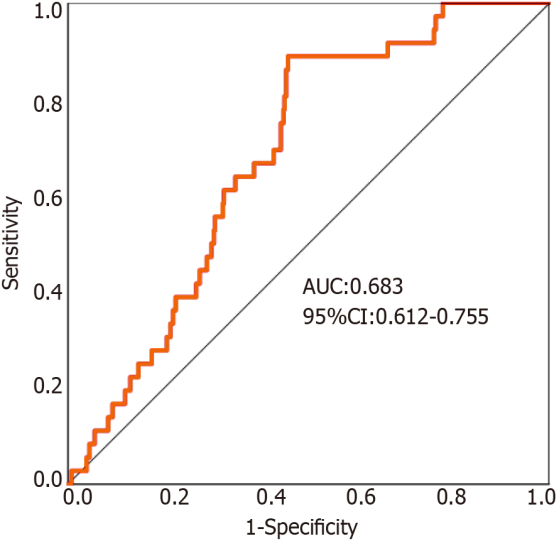 Figure 2 Receiver operating characteristic curve analysis of the ability of preoperative neutrophil-to-lymphocyte to predict symptomatic anastomotic leakage. AUC: Area under the curve; CI: Confidence interval.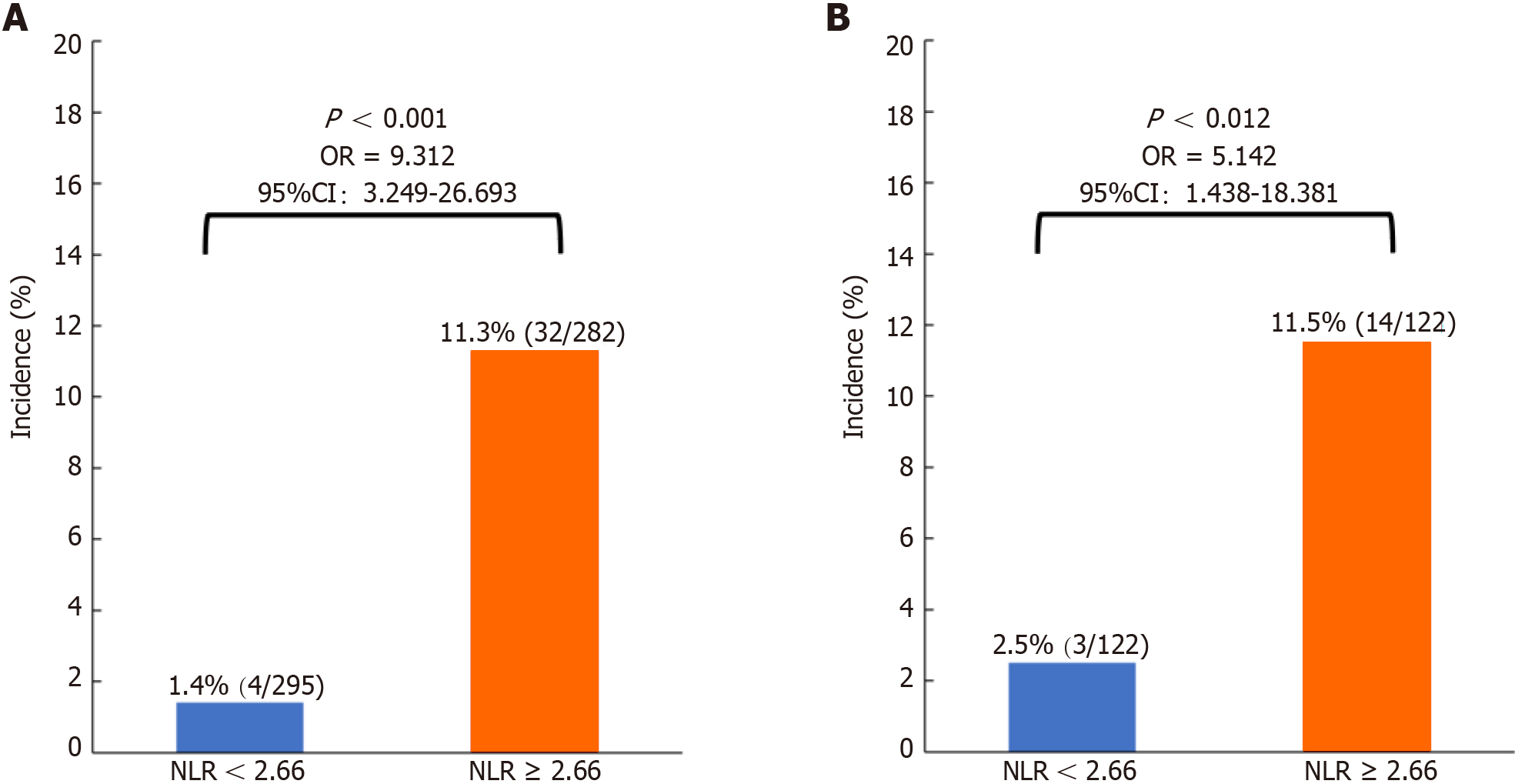 Figure 3 Comparison of the incidence of symptomatic anastomotic leakage between the neutrophil-to-lymphocyte ratio < 2.66 and neutrophil-to-lymphocyte ratio ≥ 2.66 groups before and after propensity score matching. A: Before propensity score matching; B: After propensity score matching. NLR: Neutrophil-to-lymphocyte ratio; OR: Odds ratio; CI: Confidence interval.Table 1 Patient clinical characteristics, n (%)1Variables were tested using Fisher’s exact probability method with no statistical values.AL: Anastomotic leakage; BMI: Body mass index; ASA: American Society of Anesthesiologists; CEA: Carcinoembryonic antigen; NLR: Neutrophil-to-lymphocyte ratio; PNI: Prognostic nutritional index.Table 2 Comparison of clinical characteristics before and after propensity score matching, n (%)SMD: Standardized mean difference; BMI: Body mass index; ASA: American Society of Anesthesiologists; CEA: Carcinoembryonic antigen; NLR: Neutrophil-to-lymphocyte ratio; PNI: Prognostic nutritional index.Table 3 Univariate and multivariate logistic regression analyses of risk factors associated with the occurrence of symptomatic anastomotic leakage after propensity score matching1Control group.BMI: Body mass index; ASA: American Society of Anesthesiologists; CEA: Carcinoembryonic antigen; NLR: Neutrophil-to-lymphocyte ratio; PNI: Prognostic nutritional index; OR: Odds ratio; CI: Confidence interval.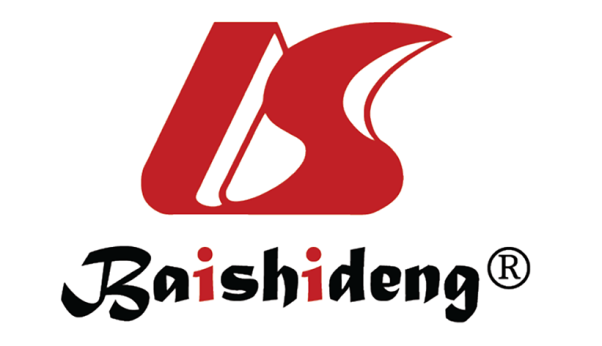 Published by Baishideng Publishing Group Inc7041 Koll Center Parkway, Suite 160, Pleasanton, CA 94566, USATelephone: +1-925-3991568E-mail: office@baishideng.comHelp Desk: https://www.f6publishing.com/helpdeskhttps://www.wjgnet.com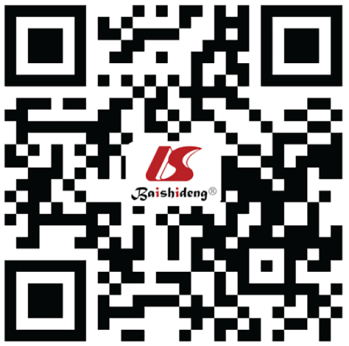 © 2024 Baishideng Publishing Group Inc. All rights reserved.VariableAll patients (n = 577)Non-AL patients (n = 541)AL patients (n = 36)Statistical valueP valueGenderχ2 = 6.1890.013Female276 (47.8)266 (49.2)10 (27.8)Male301 (52.2)275 (50.8)26 (72.2)Age (yr)71.0 (10.0)71.0 (10.0)72.0 (8.5)Z = -1.0050.315BMI (kg/m2)22.81 ± 3.4322.79 ± 3.4423.16 ± 3.25t = -0.6270.531Smokingχ2 = 0.8660.352No393 (68.1)371 (68.6)22 (61.1)Yes184 (31.9)170 (31.4)14 (38.9)History of abdominal surgeryχ2 = 0.0860.770No413 (71.6)388 (71.7)25 (69.4)Yes164 (28.4)153 (28.3)11 (30.6)Nonsteroidal drug useχ2 = 0.0001.000No524 (90.8)491 (90.8)33 (91.7)Yes53 (9.2)50 (9.2)3 (8.3)Lung diseaseχ2 = 0.0610.804No316 (54.8)297 (54.9)19 (52.8)Yes261 (45.2)244 (45.1)17 (47.2)Hypertensionχ2 = 2.3620.124No381 (66.0)353 (65.3)28 (77.8)Yes196 (34.0)188 (34.7)8 (22.2)Diabetes mellitusχ2 = 1.2030.273No486 (84.2)458 (84.7)28 (77.8)Yes91 (15.8)83 (15.3)8 (22.2)Neoadjuvant chemotherapy-10.124No567 (98.3)533 (98.5)34 (94.4)Yes10 (1.7)8 (1.5)2 (5.6)Tumor location-10.422Right hemicolon276 (47.8)261 (48.2)15 (41.7)Transverse colon29 (5.0)28 (5.2)1 (2.8)Left hemicolon64 (11.1)57 (10.5)7 (19.4)Sigmoid colon208 (36.1)195 (36.1)13 (36.1)ASA classificationχ2 = 1.3890.49919 (1.6)9 (1.7)0 (0.0)2429 (74.4)404 (74.7)25 (69.4)3139 (24.0)128 (23.6)11 (30.6)Surgical approachχ2 = 4.1100.128Open171 (29.6)155 (28.7)16 (44.4)Laparoscopic354 (61.4)337 (62.2)17 (47.2)Robotic52 (9.0)49 (9.1)3 (8.4)Anastomosisχ2 = 0.0550.973End-to-end anastomosis198 (34.3)185 (34.2)13 (36.1)End-lateral anastomosis248 (43.0)233 (43.1)15 (41.7)Lateral anastomosis131 (22.7)123 (22.7)8 (22.2)Blood transfusion intraoperatively and within 2 d postoperativelyχ2 = 20.869< 0.001No427 (74.0)412 (76.2)15 (41.7)Yes150 (26.0)129 (23.8)21 (58.3)T stage-10.444136 (6.2)36 (6.7)0 (0.0)260 (10.4)57 (10.5)3 (8.3)3371 (64.3)346 (64.0)25 (69.4)4110 (19.1)102 (18.8)8 (22.3)N stageχ2 = 7.7780.0200355 (61.5)340 (62.9)15 (41.7)1138 (23.9)127 (23.5)11 (30.6)284 (14.6)74 (13.7)9 (27.7)Tumor diameter (cm)4.0 (3.0)4.0 (3.0)4.75 (2.6)Z = -0.6600.509CEA (ng/mL)3.78 (5.99)3.66 (5.82)5.11 (10.02)Z = -1.4680.142Preoperative hemoglobin (g/L)119.0 (40.0)119.0 (40.0)118.5 (32.75)Z = -0.4760.634Preoperative albumin (g/L)38.23 ± 4.6938.40 ± 4.6935.68 ± 3.81t = 4.076< 0.001Preoperative NLR2.62 (1.93)2.55 (1.91)3.36 (1.70)Z = -3.688< 0.001Preoperative PNI45.58 ± 5.9445.86 ± 5.9541.41 ± 3.94t = 6.325< 0.001VariableBefore propensity score matchingBefore propensity score matchingBefore propensity score matchingBefore propensity score matchingAfter propensity score matchingAfter propensity score matchingAfter propensity score matchingAfter propensity score matchingVariableNLR < 2.66 (n = 295)NLR ≥ 2.66 (n = 282)SMDP valueNLR < 2.66 (n = 122)NLR ≥ 2.66 (n = 122)SMDP valueGender0.2370.0050.1310.305Female158 (53.6)118 (41.8)55 (45.1)63 (51.6)Male137 (46.4)164 (58.2)67 (54.9)59 (48.4)Age (yr)70.0 (9.0)72.0 (9.0)0.2320.00470.0 (9.8)71.0 (7.8)0.0320.722BMI (kg/m2)23.20 ± 3.4922.40 ± 3.310.2410.00522.51 ± 3.2022.67 ± 3.080.0520.689Smoking0.2300.0040.1190.118No217 (73.6)176 (62.4)82 (67.2)93 (76.2)Yes78 (26.4)106 (37.6)40 (32.8)29 (23.8)History of abdominal surgery0.0650.4430.0760.560No207 (70.2)206 (73.1)88 (72.1)92 (75.4)Yes88 (29.8)76 (26.9)34 (27.9)30 (24.6)Nonsteroidal drug use0.0220.7950.0630.641No267 (90.5)257 (91.1)111 (91.0)113 (92.6)Yes28 (9.5)25 (8.9)11 (9.0)9 (7.4)Lung disease0.2140.0100.1170.364No177 (60.0)139 (49.3)67 (54.9)74 (60.7)Yes118 (40.0)143 (50.7)55 (45.1)48 (39.3)Hypertension0.0470.5730.0180.891No198 (67.1)183 (64.9)82 (67.2)83 (68.0)Yes97 (32.9)99 (35.1)40 (32.8)39 (32.0)Diabetes mellitus0.1000.2070.0220.864No254 (86.1)232 (82.3)101 (82.8)102 (83.6)Yes41 (13.9)50 (17.7)21 (17.2)20 (16.4)Neoadjuvant chemotherapy0.1280.3760.0651.000No288 (97.6)279 (98.9)119 (97.5)120 (98.4)Yes7 (2.4)3 (1.1)3 (2.5)2 (1.6)Tumor location0.210< 0.0010.0450.211Right hemicolon126 (42.7)150 (53.2)59 (48.4)59 (48.4)Transverse colon8 (2.7)21 (7.5)2 (1.6)8 (6.6)Left hemicolon30 (10.2)34 (12.1)17 (13.9)19 (15.5)Sigmoid colon131 (44.4)77 (27.2)44 (36.1)36 (29.5)ASA classification0.1180.1470.0960.27216 (2.0)3 (1.1)0 (0.0)3 (2.5)2227 (77.0)202 (71.6)98 (80.3)93 (76.2)362 (21.0)77 (27.3)24 (19.7)26 (21.3)Surgical approach0.279< 0.0010.0990.330Open65 (22.0)106 (37.6)37 (30.3)36 (29.5)Laparoscopic201 (68.2)153 (54.3)76 (62.3)70 (57.4)Robotic29 (9.8)23 (8.1)9 (7.4)16 (13.1)Anastomosis0.1940.0780.0910.786End-to-end anastomosis114 (38.6)84 (29.8)40 (32.8)35 (28.7)End-lateral anastomosis117 (39.7)131 (46.5)52 (42.6)55 (45.1)Lateral anastomosis64 (21.7)67 (23.7)30 (24.6)32 (26.2)Blood transfusion intraoperatively and within 2 d postoperatively0.318< 0.0010.0001.000No240 (81.3)187 (66.3)91 (74.6)91 (74.6)Yes55 (18.7)95 (33.7)31 (25.4)31 (25.4)T stage0.339< 0.0010.0660.944127 (9.2)9 (3.2)6 (4.9)8 (6.6)236 (12.2)24 (8.5)11 (9.0)12 (9.8)3197 (66.8)174 (61.7)85 (69.7)82 (67.2)435 (11.8)75 (26.6)20 (16.4)20 (16.4)N stage0.1470.1910.1160.6550192 (65.1)163 (57.8)75 (61.5)68 (55.7)163 (21.4)75 (26.6)29 (23.8)34 (27.9)240 (13.5)44 (15.6)18 (14.7)20 (16.4)Tumor diameter (cm)4.00 (2.00)5.00 (2.50)0.427< 0.0014.00 (3.0)4.75 (3.0)0.0510.824CEA (ng/mL)3.33 (4.74)4.32 (6.97)0.1070.0083.52 (5.57)4.21 (5.59)0.1180.560Preoperative hemoglobin (g/L)126.00 (39.00)109.50 (37.00)0.332< 0.001119.5 (43.5)117.5 (43.5)0.0350.711Preoperative albumin (g/L)39.00 ± 4.1637.42 ± 5.060.311< 0.00138.34 ± 4.2938.29 ± 4.770.0090.944Preoperative PNI48.02 ± 5.2243.04 ± 5.580.892< 0.00145.31 ± 4.9945.16 ± 5.260.0300.812VariableUnivariate analysisUnivariate analysisMultivariate analysisMultivariate analysisMultivariate analysisVariableOR (95%CI)P valueOR (95%CI)P valueP valueGenderFemale1Male1.37 (0.50-3.72)0.540Age (yr)1.00 (0.91-1.09)0.949BMI (kg/m2)0.98 (0.84-1.15)0.812SmokingNo1Yes0.77 (0.24-2.44)0.653History of abdominal surgeryNo1Yes1.19 (0.40-3.51)0.757Nonsteroidal drug useNo1Yes1.55 (0.33-7.31)0.581Lung diseaseNo1Yes0.73 (0.26-2.05)0.551HypertensionNo1Yes0.86 (0.29-2.54)0.787Diabetes mellitusNo1Yes1.07 (0.29-3.89)0.923Neoadjuvant chemotherapyNo1Yes3.48 (0.37-33.03)0.277Tumor locationRight hemicolon1Transverse colon1.53 (0.17-13.61)0.704Left hemicolon1.25 (0.31-4.98)0.752Sigmoid colon0.92 (0.29-2.91)0.883ASA classification< 2131.211 (0.377-3.887)0.748Surgical approachOpen1Laparoscopic0.65 (0.22-1.94)0.438Robotic1.52 (0.35-6.60)0.574AnastomosisEnd-to-end anastomosis1End-lateral anastomosis1.43 (0.42-4.95)0.568Lateral anastomosis1.56 (0.40-6.07)0.523Blood transfusion intraoperatively and within 2 d postoperativelyNo1Yes2.85 (1.05-7.74)0.0402.52 (0.88-7.25)0.0490.049T stage≤ 21≥ 30.822 (0.224-3.014)0.768N stage0111.28 (0.41-4.00)0.66721.28 (0.33-4.97)0.725Tumor diameter (cm)1.01 (0.81-1.26)0.931CEA (ng/mL)1.00 (0.99-1.01)0.636Preoperative hemoglobin (g/L)1.01 (0.99-1.03)0.327Preoperative albumin (g/L)0.85 (0.75-0.97)0.0130.99 (0.73-1.35)0.99 (0.73-1.35)0.946Preoperative PNI0.86 (0.76-0.96)0.0100.88 (0.66-1.17)0.88 (0.66-1.17)0.380Preoperative NLRNLR < 2.661NLR ≥ 2.665.14 (1.44-18.38)0.0125.51 (1.50-20.26)5.51 (1.50-20.26)0.010